Документ предоставлен КонсультантПлюс
АДМИНИСТРАЦИЯ ТОМСКОЙ ОБЛАСТИПОСТАНОВЛЕНИЕот 12 октября 2011 г. N 315аО СОЗДАНИИ ГОСУДАРСТВЕННОГО ПРИРОДНОГО ЗАКАЗНИКАЗООЛОГИЧЕСКОГО ПРОФИЛЯ "ИЛОВСКИЙ"В соответствии с федеральными законами от 14 марта 1995 года N 33-ФЗ "Об особо охраняемых природных территориях", от 24 апреля 1995 года N 52-ФЗ "О животном мире", Законом Томской области от 12 августа 2005 года N 134-ОЗ "Об особо охраняемых природных территориях в Томской области" постановляю:1. Создать государственный зоологический заказник областного значения "Иловский".2. Утвердить:1) Положение о государственном природном заказнике зоологического профиля "Иловский" согласно приложению N 1 к настоящему постановлению;2) описание местоположения границ государственного природного заказника зоологического профиля "Иловский" согласно приложению N 2 к настоящему постановлению.(п. 2 в ред. постановления Администрации Томской области от 14.01.2022 N 8а)3. Настоящее постановление вступает в силу по истечении 10 дней после дня его официального опубликования.4. Контроль за исполнением настоящего постановления возложить на заместителя Губернатора Томской области по агропромышленной политике и природопользованию.(в ред. постановлений Администрации Томской области от 12.10.2012 N 397а, от 14.01.2022 N 8а)И.о. ГубернатораТомской областиО.В.КОЗЛОВСКАЯПриложение N 1УтвержденопостановлениемАдминистрации Томской областиот 12.10.2011 N 315аПОЛОЖЕНИЕО ГОСУДАРСТВЕННОМ ПРИРОДНОМ ЗАКАЗНИКЕЗООЛОГИЧЕСКОГО ПРОФИЛЯ "ИЛОВСКИЙ"1. ОБЩИЕ ПОЛОЖЕНИЯ1. Настоящее Положение разработано в соответствии с Конституцией Российской Федерации, Лесным кодексом Российской Федерации, федеральными законами от 14 марта 1995 года N 33-ФЗ "Об особо охраняемых природных территориях", от 24 апреля 1995 года N 52-ФЗ "О животном мире", от 10 января 2002 года N 7-ФЗ "Об охране окружающей среды", приказом Министерства природных ресурсов Российской Федерации от 12.08.2021 N 558 "Об утверждении Особенностей использования, охраны, защиты, воспроизводства лесов, расположенных на особо охраняемых природных территориях", Законом Томской области от 12 августа 2005 года N 134-ОЗ "Об особо охраняемых природных территориях в Томской области".(в ред. постановления Администрации Томской области от 04.04.2022 N 136а)2. Территория Шегарского района Томской области в границах, указанных в приложении N 2 к настоящему постановлению, объявляется особо охраняемой природной территорией регионального значения: государственным природным заказником зоологического профиля "Иловский" (далее - Заказник).(п. 2 в ред. постановления Администрации Томской области от 14.01.2022 N 8а)3. Утратил силу. - Постановление Администрации Томской области от 14.01.2022 N 8а.4. Заказник находится в ведении Департамента охотничьего и рыбного хозяйства Томской области.(п. 4 в ред. постановления Администрации Томской области от 14.01.2022 N 8а)5. Управление Заказником и обеспечение его охраны и использования осуществляет подведомственное Департаменту охотничьего и рыбного хозяйства Томской области областное государственное бюджетное учреждение "Областное управление по охране и рациональному использованию животного мира Томской области", являющееся Администрацией Заказника.(в ред. постановлений Администрации Томской области от 14.01.2022 N 8а, от 07.11.2023 N 519а)6. Объявление территории Заказника особо охраняемой природной территорией областного значения не влечет за собой изъятие занимаемых им земельных участков у собственников, владельцев и пользователей этих участков.7. Установленный режим особой охраны территории Заказника обязателен для исполнения всеми без исключения юридическими и физическими лицами, производящими любой вид хозяйственной и иной деятельности на территории Заказника.8. На территории Заказника запрещается или ограничивается любая деятельность, если она противоречит целям создания Заказника или может причинить вред природным комплексам и компонентам.9. Территория Заказника в обязательном порядке учитывается при разработке территориальных комплексных схем, схем землеустройства и районной планировки.10. Обеспечение режима особой охраны Заказника осуществляется в пределах средств, предусмотренных Законом Томской области об областном бюджете на очередной финансовый год и плановый период на финансирование расходов по охране окружающей среды, и других не запрещенных законодательством источников.2. ЦЕЛЬ, ЗАДАЧИ И РЕЖИМ ОСОБОЙ ОХРАНЫ ТЕРРИТОРИИ ЗАКАЗНИКА11. Целью образования Заказника является сохранение и восстановление численности редких и исчезающих видов животных, а также ценных в хозяйственном и культурном отношении видов.12. Задачами Заказника являются:1) воспроизводство объектов животного мира;2) охрана местообитаний и путей миграции лося и сибирской косули;3) охрана изолированной популяции глухаря;4) сохранение среды обитания зверей и птиц как необходимого условия их существования и воспроизводства;5) сохранение природных комплексов Западной Сибири в условиях ограниченной хозяйственной деятельности;6) поддержание необходимого экологического баланса и стабильного функционирования экосистем;7) контроль за осуществлением хозяйственной деятельности и использованием природных ресурсов на территории Заказника.13. На территории Заказника выделяются следующие функциональные зоны, сведения о границах которых содержатся в приложении к настоящему Положению:(в ред. постановления Администрации Томской области от 14.01.2022 N 8а)1) заповедная зона расположена на землях лесного фонда в границах Иловского урочища Иловского участкового лесничества Шегарского лесничества, предназначена для поддержания высокой численности ценных в хозяйственном и культурном отношении животных, а также редких видов животных;2) хозяйственная зона расположена на землях лесного фонда и землях сельскохозяйственного назначения, на которых разрешена деятельность в соответствии с целевым назначением земель.14. На территории заповедной зоны Заказника запрещаются:1) распашка земель, за исключением распашки для проведения мероприятий по охране, защите и воспроизводству лесов, биотехнических мероприятий и лесоустройства;2) проведение рубок лесных насаждений, за исключением выборочных рубок при проведении санитарно-оздоровительных мероприятий и принятии мер предупреждения лесных пожаров;(пп. 2 в ред. постановления Администрации Томской области от 14.01.2022 N 8а)3) заготовка живицы;4) заготовка пищевых лесных ресурсов и сбор лекарственных растений, кроме осуществляемых для личных нужд;5) проведение гидромелиоративных работ;6) размещение объектов туристской индустрии;(пп. 6 в ред. постановления Администрации Томской области от 14.01.2022 N 8а)7) разведка и добыча полезных ископаемых;(в ред. постановления Администрации Томской области от 14.01.2022 N 8а)8) взрывные работы;9) авиационно-химические работы;10) применение токсичных химических препаратов для охраны и защиты лесов, а также ядов для регулирования численности животных;11) размещение мест складирования, захоронения, уничтожения токсичных химических веществ и тары из-под них;12) осуществление охоты;13) добыча объектов животного мира, не отнесенных к охотничьим ресурсам;14) беспривязное нахождение собак;15) строительство объектов капитального строительства и некапитальных строений, сооружений;(пп. 15 в ред. постановления Администрации Томской области от 14.01.2022 N 8а)16) нарушение местообитаний редких и находящихся под угрозой исчезновения видов растений и животных;17) разорение и разрушение нор, гнезд, хаток диких животных, сбор яиц;18) нарушение почвенно-растительного покрова;19) размещение отходов производства и потребления;(пп. 19 в ред. постановления Администрации Томской области от 14.01.2022 N 8а)20) проезд механических транспортных средств, за исключением проезда для осуществления деятельности Заказника, охраны, защиты и воспроизводства лесов.(пп. 20 в ред. постановления Администрации Томской области от 14.01.2022 N 8а)15. На территории хозяйственной зоны Заказника запрещаются:1) размещение объектов туристской индустрии;(пп. 1 в ред. постановления Администрации Томской области от 14.01.2022 N 8а)2) разведка и добыча полезных ископаемых;(в ред. постановления Администрации Томской области от 14.01.2022 N 8а)3) взрывные работы;4) авиационно-химические работы;5) применение токсичных химических препаратов для охраны и защиты лесов, а также ядов для регулирования численности животных;6) размещение мест складирования, захоронения, уничтожения токсичных химических веществ и тары из-под них;7) осуществление охоты;8) добыча объектов животного мира, не отнесенных к охотничьим ресурсам;9) беспривязное нахождение собак;10) нарушение местообитаний редких и находящихся под угрозой исчезновения видов растений и животных;11) разорение и разрушение нор, гнезд, хаток диких животных, сбор яиц;12) размещение отходов производства и потребления;(пп. 12 в ред. постановления Администрации Томской области от 14.01.2022 N 8а)13) строительство объектов капитального строительства и некапитальных строений, сооружений;(пп. 13 в ред. постановления Администрации Томской области от 14.01.2022 N 8а)14) проезд механических транспортных средств, за исключением проезда для осуществления деятельности Заказника, охраны, защиты и воспроизводства лесов, а также проезда по существующей дорожной сети.(пп. 14 введен постановлением Администрации Томской области от 14.01.2022 N 8а)16. Регулирование численности отдельных видов животных на территории Заказника, выбраковочный и выборочный отстрел, а также проведение вынужденного отстрела осуществляются Администрацией Заказника в соответствии с действующим законодательством Российской Федерации.17. Предоставление расположенных в заповедной зоне Заказника земельных участков для ведения садоводства или огородничества, а также земельных участков для нового строительства запрещено.(п. 17 в ред. постановления Администрации Томской области от 04.04.2022 N 136а)18 - 19. Утратили силу. - Постановление Администрации Томской области от 14.01.2022 N 8а.20. Пребывание граждан на территории Заказника может быть ограничено в целях обеспечения пожарной и санитарной безопасности в лесах.3. ОТВЕТСТВЕННОСТЬ ЗА НАРУШЕНИЕ РЕЖИМАОСОБОЙ ОХРАНЫ ТЕРРИТОРИИ ЗАКАЗНИКА21. Меры по пресечению нарушений действующего законодательства на территории Заказника осуществляются Департаментом охотничьего и рыбного хозяйства Томской области, Департаментом лесного хозяйства Томской области, Администрацией Заказника, а также иными органами государственной власти в пределах установленных действующим законодательством полномочий.(п. 21 в ред. постановления Администрации Томской области от 30.01.2018 N 56а)22. Физические и юридические лица обязаны соблюдать режим особой охраны территории Заказника и несут за его нарушение ответственность в соответствии с действующим законодательством.Приложениек Положениюо государственном природном заказникезоологического профиля "Иловский"СВЕДЕНИЯО ГРАНИЦАХ ФУНКЦИОНАЛЬНЫХ ЗОН ГОСУДАРСТВЕННОГОПРИРОДНОГО ЗАКАЗНИКА ЗООЛОГИЧЕСКОГО ПРОФИЛЯ "ИЛОВСКИЙ"Сведения о границах заповедной зоныПлан границ заповедной зоны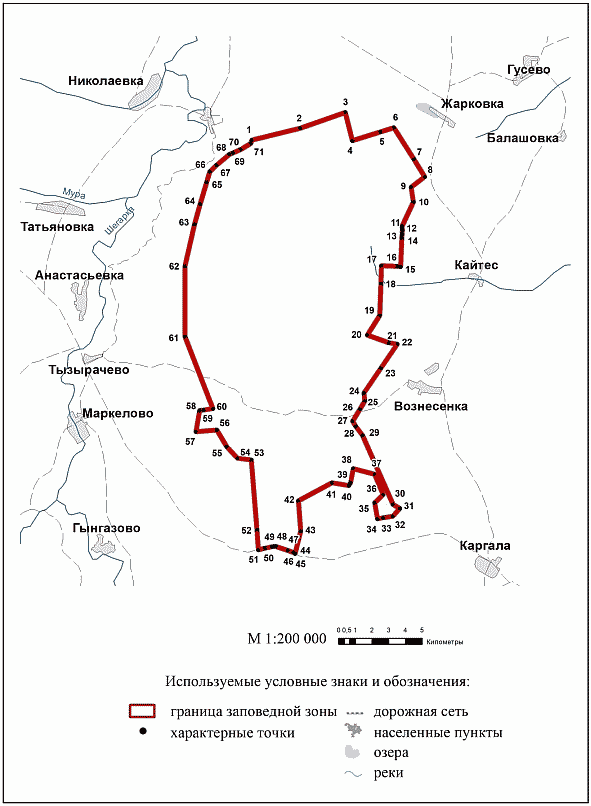 Сведения о границах хозяйственной зоныПлан границ хозяйственной зоны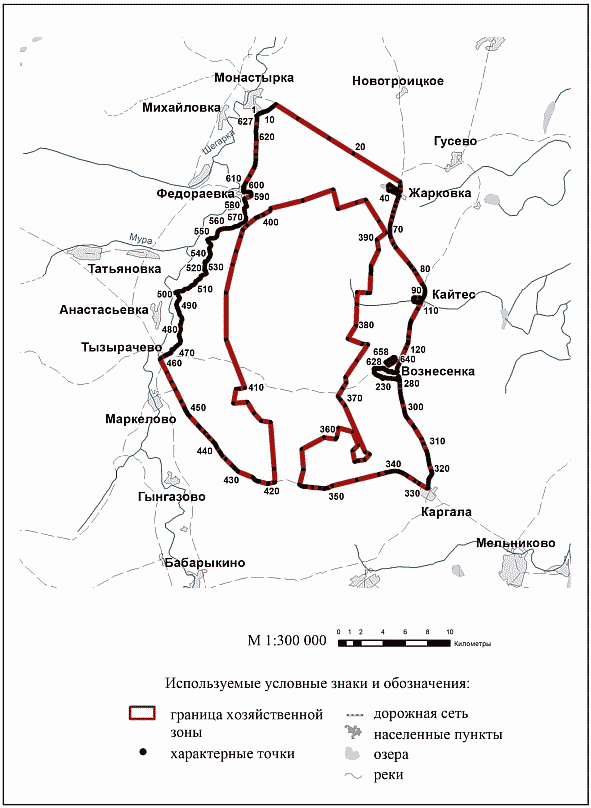 Приложение N 2УтвержденопостановлениемАдминистрации Томской областиот 12.10.2011 N 315аОПИСАНИЕМЕСТОПОЛОЖЕНИЯ ГРАНИЦ ГОСУДАРСТВЕННОГО ПРИРОДНОГОЗАКАЗНИКА ЗООЛОГИЧЕСКОГО ПРОФИЛЯ "ИЛОВСКИЙ" (ДАЛЕЕ - ОБЪЕКТ)Раздел 1Раздел 2План границ объекта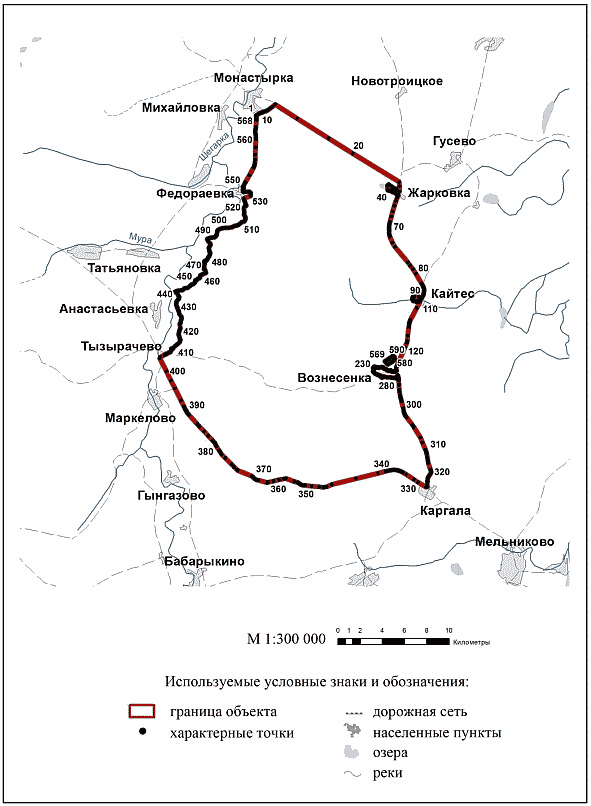 Список изменяющих документов(в ред. постановлений Администрации Томской областиот 12.10.2012 N 397а, от 30.01.2018 N 56а, от 14.01.2022 N 8а,от 04.04.2022 N 136а, от 07.11.2023 N 519а)Список изменяющих документов(в ред. постановлений Администрации Томской областиот 12.10.2012 N 397а, от 30.01.2018 N 56а, от 14.01.2022 N 8а,от 04.04.2022 N 136а, от 07.11.2023 N 519а)Список изменяющих документов(введены постановлением Администрации Томской областиот 14.01.2022 N 8а)1. Система координат МСК 70, зона 41. Система координат МСК 70, зона 41. Система координат МСК 70, зона 41. Система координат МСК 70, зона 41. Система координат МСК 70, зона 41. Система координат МСК 70, зона 42. Сведения о характерных точках границ заповедной зоны2. Сведения о характерных точках границ заповедной зоны2. Сведения о характерных точках границ заповедной зоны2. Сведения о характерных точках границ заповедной зоны2. Сведения о характерных точках границ заповедной зоны2. Сведения о характерных точках границ заповедной зоныОбозначение характерных точек границКоординаты, мКоординаты, мМетод определения координат характерной точкиСредняя квадратическая погрешность положения характерной точки (Mt), мОписание обозначения точки на местности (при наличии)Обозначение характерных точек границXУМетод определения координат характерной точкиСредняя квадратическая погрешность положения характерной точки (Mt), мОписание обозначения точки на местности (при наличии)1234561390977,164250814,83Картометрический метод5,00-2391559,694253731,55Картометрический метод5,00-3392408,594256472,56Картометрический метод5,00-4390694,064256835,89Картометрический метод5,00-5391157,974258524,82Картометрический метод5,00-6391381,314259354,69Картометрический метод5,00-7389439,534260473,3Картометрический метод5,00-8388360,344261076,67Картометрический метод5,00-9387762,094260232,2Картометрический метод5,00-10386861,474260339,36Картометрический метод5,00-11385436,594259609,69Картометрический метод5,00-12385208,254259603,31Картометрический метод5,00-13384961,754259577,56Картометрический метод5,00-14384719,694259552,28Картометрический метод5,00-15383024,474259414,89Картометрический метод5,00-16383044,784259218,06Картометрический метод5,00-17383125,124258271,55Картометрический метод5,00-18382052,874258195,56Картометрический метод5,00-19380141,064258044,7Картометрический метод5,00-20378989,384257270,12Картометрический метод5,00-21378475,884258526,28Картометрический метод5,00-22378383,034259033,97Картометрический метод5,00-23376988,064257987,08Картометрический метод5,00-24375534,224256922Картометрический метод5,00-25375032,344256959,72Картометрический метод5,00-26374560,254256643,22Картометрический метод5,00-27373852,534256168,01Картометрический метод5,00-28373542,564256354,26Картометрический метод5,00-293729904256736,35Картометрический метод5,00-30368772,284258399,8Картометрический метод5,00-31368520,194258791,66Картометрический метод5,00-32368059,474258355,89Картометрический метод5,00-33367990,544257770,47Картометрический метод5,00-34367945,034257422,75Картометрический метод5,00-35368911,934257293,63Картометрический метод5,00-36369387,314257827,7Картометрический метод5,00-37370617,934257366,04Картометрический метод5,00-38371014,14256097,25Картометрический метод5,00-39370189,724255918,32Картометрический метод5,00-40370000,444255778,51Картометрический метод5,00-41370215,574254791,85Картометрический метод5,00-42369210,54252734Картометрический метод5,00-43367373,594252808,33Картометрический метод5,00-44366060,244252412,23Картометрический метод5,00-45366128,434252313,89Картометрический метод5,00-46366259,264251977,96Картометрический метод5,00-47366521,744251271,62Картометрический метод5,00-48366533,744251167,62Картометрический метод5,00-49366525,744251047,62Картометрический метод5,00-50366451,744250609,62Картометрический метод5,00-51366373,14250215,34Картометрический метод5,00-52367569,074250177,86Картометрический метод5,00-53371771,414250009,04Картометрический метод5,00-54371915,364249183,46Картометрический метод5,00-55372632,634248571,3Картометрический метод5,00-56373648,84248013,55Картометрический метод5,00-57373592,644246766,37Картометрический метод5,00-58374858,564247033,28Картометрический метод5,00-59374880,434247286,1Картометрический метод5,00-60374952,534247834,19Картометрический метод5,00-61379337,544246335,52Картометрический метод5,00-62383551,374246508,86Картометрический метод5,00-63386050,954247169,9Картометрический метод5,00-64387252,094247568,14Картометрический метод5,00-65388562,784248007,58Картометрический метод5,00-66389169,094248220,32Картометрический метод5,00-67389550,844248637,64Картометрический метод5,00-68390153,624249433,27Картометрический метод5,00-69390255,934249659,64Картометрический метод5,00-70390446,794250134Картометрический метод5,00-71390772,034250737,28Картометрический метод5,00-1390977,164250814,83Картометрический метод5,00-1. Система координат МСК 70, зона 41. Система координат МСК 70, зона 41. Система координат МСК 70, зона 41. Система координат МСК 70, зона 41. Система координат МСК 70, зона 41. Система координат МСК 70, зона 42. Сведения о характерных точках границ хозяйственной зоны2. Сведения о характерных точках границ хозяйственной зоны2. Сведения о характерных точках границ хозяйственной зоны2. Сведения о характерных точках границ хозяйственной зоны2. Сведения о характерных точках границ хозяйственной зоны2. Сведения о характерных точках границ хозяйственной зоныОбозначение характерных точек границКоординаты, мКоординаты, мМетод определения координат характерной точкиСредняя квадратическая погрешность положения характерной точки (Mt), мОписание обозначения точки на местности (при наличии)Обозначение характерных точек границXУМетод определения координат характерной точкиСредняя квадратическая погрешность положения характерной точки (Mt), мОписание обозначения точки на местности (при наличии)1234561399353,094249872,92Картометрический метод5,00-2399381,344249915,95Картометрический метод5,00-3399388,134249942,36Картометрический метод5,00-4399405,944249979,22Картометрический метод5,00-5399439,724250026,53Картометрический метод5,00-6399454,474250065,23Картометрический метод5,00-7399498,164250109,08Картометрический метод5,00-8399551,344250230,00Картометрический метод5,00-9399597,974250342,17Картометрический метод5,00-10399629,284250431,77Картометрический метод5,00-11399648,944250492,95Картометрический метод5,00-12399660,594250527,92Картометрический метод5,00-13399703,744250757,03Картометрический метод5,00-14399797,374250955,29Картометрический метод5,00-15399932,654251147,61Картометрический метод5,00-16400088,224251366,21Картометрический метод5,00-17400279,214251624,78Картометрический метод5,00-18398928,554253557,56Картометрический метод5,00-19397035,904256306,69Картометрический метод5,00-20395584,024258441,43Картометрический метод5,00-21392854,004262530,21Картометрический метод5,00-22392478,124262538,03Картометрический метод5,00-23391991,084262510,74Картометрический метод5,00-24392144,804262286,60Картометрический метод5,00-25392231,854262245,34Картометрический метод5,00-26392262,394262214,24Картометрический метод5,00-27392274,824262170,71Картометрический метод5,00-28392271,094261993,50Картометрический метод5,00-29392288,754261965,48Картометрический метод5,00-30392309,504261953,03Картометрический метод5,00-31392377,144261944,60Картометрический метод5,00-32392404,844261915,20Картометрический метод5,00-33392512,814261768,22Картометрический метод5,00-34392619,844261619,84Картометрический метод5,00-35392654,094261580,40Картометрический метод5,00-36392679,294261575,18Картометрический метод5,00-37392627,144261492,49Картометрический метод5,00-38392609,764261483,88Картометрический метод5,00-39392552,564261445,38Картометрический метод5,00-40392169,534261457,17Картометрический метод5,00-41392150,814261493,22Картометрический метод5,00-42392128,754261525,97Картометрический метод5,00-43392139,854261537,15Картометрический метод5,00-44392119,784261556,66Картометрический метод5,00-45392136,744261577,01Картометрический метод5,00-46392124,034261589,16Картометрический метод5,00-47392130,754261634,91Картометрический метод5,00-48392106,384261689,23Картометрический метод5,00-49392099,444261714,94Картометрический метод5,00-50392092,474261749,66Картометрический метод5,00-51392107,354261828,00Картометрический метод5,00-52392053,084261843,83Картометрический метод5,00-53392013,514261820,09Картометрический метод5,00-54391976,204261850,61Картометрический метод5,00-55391976,504261889,28Картометрический метод5,00-56392001,074261968,20Картометрический метод5,00-57391930,974262003,25Картометрический метод5,00-58391910,624262023,60Картометрический метод5,00-59391914,224262070,92Картометрический метод5,00-60391879,114262091,01Картометрический метод5,00-61391758,534262249,97Картометрический метод5,00-62391663,174262399,09Картометрический метод5,00-63391460,014262298,15Картометрический метод5,00-64391124,844262144,67Картометрический метод5,00-65390725,994261994,69Картометрический метод5,00-66390230,404261828,35Картометрический метод5,00-67389743,584261677,17Картометрический метод5,00-68389279,404261535,31Картометрический метод5,00-69389045,834261473,61Картометрический метод5,00-70388833,604261441,53Картометрический метод5,00-71388590,524261427,06Картометрический метод5,00-72388334,334261419,24Картометрический метод5,00-73388134,774261438,65Картометрический метод5,00-74387914,194261480,95Картометрический метод5,00-75387375,444261684,23Картометрический метод5,00-76387002,564261909,50Картометрический метод5,00-77385582,794262999,48Картометрический метод5,00-78385273,904263217,97Картометрический метод5,00-79384916,204263447,39Картометрический метод5,00-80384503,724263691,75Картометрический метод5,00-81383633,584264151,05Картометрический метод5,00-82383393,544264273,60Картометрический метод5,00-83383251,744264330,04Картометрический метод5,00-84383112,544264362,77Картометрический метод5,00-85383006,074264370,89Картометрический метод5,00-86382852,304264356,41Картометрический метод5,00-87382755,024264338,46Картометрический метод5,00-88382602,434264290,91Картометрический метод5,00-89382502,604264236,26Картометрический метод5,00-90382262,454264109,59Картометрический метод5,00-91382281,224264096,28Картометрический метод5,00-92382305,854264024,80Картометрический метод5,00-93382420,914263889,04Картометрический метод5,00-94382420,914263465,64Картометрический метод5,00-95382427,824263314,92Картометрический метод5,00-96382218,424263258,55Картометрический метод5,00-97382173,544263305,71Картометрический метод5,00-98382069,994263340,23Картометрический метод5,00-99382063,094263363,24Картометрический метод5,00-100382121,774263413,86Картометрический метод5,00-101382083,374263445,08Картометрический метод5,00-102382040,084263510,51Картометрический метод5,00-103382022,834263579,54Картометрический метод5,00-104381994,064263594,50Картометрический метод5,00-105382033,184263601,40Картометрический метод5,00-106382021,504263650,99Картометрический метод5,00-107382032,034263693,45Картометрический метод5,00-108382033,184263731,41Картометрический метод5,00-109381948,044263805,05Картометрический метод5,00-110382056,204263866,03Картометрический метод5,00-111381980,894263970,40Картометрический метод5,00-112381400,444263644,18Картометрический метод5,00-113380394,974263048,35Картометрический метод5,00-114380182,024262942,08Картометрический метод5,00-115380002,034262894,95Картометрический метод5,00-116379730,524262854,21Картометрический метод5,00-117378960,184262738,16Картометрический метод5,00-118378495,264262670,97Картометрический метод5,00-119378319,854262613,11Картометрический метод5,00-120377910,744262428,10Картометрический метод5,00-121376531,324261757,92Картометрический метод5,00-122376227,064261616,68Картометрический метод5,00-123376105,974261574,02Картометрический метод5,00-124376010,654261569,29Картометрический метод5,00-125375922,084261581,32Картометрический метод5,00-126375819,944261600,53Картометрический метод5,00-127375820,974261594,28Картометрический метод5,00-128375796,864261584,71Картометрический метод5,00-129375792,914261568,83Картометрический метод5,00-130375748,754261495,55Картометрический метод5,00-131375738,754261488,30Картометрический метод5,00-132375739,414261478,41Картометрический метод5,00-133375747,724261468,53Картометрический метод5,00-134375758,054261450,94Картометрический метод5,00-135375765,044261428,53Картометрический метод5,00-136375764,344261411,89Картометрический метод5,00-137375790,314261384,86Картометрический метод5,00-138375796,864261368,99Картометрический метод5,00-139375777,344261330,30Картометрический метод5,00-140375763,814261281,45Картометрический метод5,00-141375773,244261187,98Картометрический метод5,00-142375783,604261179,31Картометрический метод5,00-143375817,354261177,86Картометрический метод5,00-144375883,154261112,78Картометрический метод5,00-145375892,794261088,68Картометрический метод5,00-146375900,024261080,49Картометрический метод5,00-147375883,344261071,00Картометрический метод5,00-148375875,844261062,22Картометрический метод5,00-149375869,174261043,37Картометрический метод5,00-150375864,594261037,10Картометрический метод5,00-151375851,094261037,10Картометрический метод5,00-152375842,414261030,59Картометрический метод5,00-153375845,304261018,30Картометрический метод5,00-154375843,844261008,64Картометрический метод5,00-155375844,884260996,69Картометрический метод5,00-156375856,314260985,77Картометрический метод5,00-157375853,194260970,70Картометрический метод5,00-158375859,974260961,86Картометрический метод5,00-159375853,724260954,08Картометрический метод5,00-160375846,514260932,98Картометрический метод5,00-161375866,274260901,65Картометрический метод5,00-162375886,474260889,64Картометрический метод5,00-163375890,634260883,92Картометрический метод5,00-164375884,914260882,88Картометрический метод5,00-165375863,384260871,28Картометрический метод5,00-166375866,764260859,71Картометрический метод5,00-167375860,494260835,12Картометрический метод5,00-168375898,094260819,70Картометрический метод5,00-169375927,504260827,80Картометрический метод5,00-170375936,444260822,25Картометрический метод5,00-171375929,424260818,73Картометрический метод5,00-172375887,974260797,52Картометрический метод5,00-173375895,684260786,44Картометрический метод5,00-174375889,894260768,60Картометрический метод5,00-175375900,024260748,35Картометрический метод5,00-176375915,444260726,66Картометрический метод5,00-177375926,534260713,65Картометрический метод5,00-178375940,944260722,56Картометрический метод5,00-179375943,404260735,34Картометрический метод5,00-180375953,634260734,73Картометрический метод5,00-181375958,784260730,56Картометрический метод5,00-182375966,974260734,91Картометрический метод5,00-183375970,634260729,23Картометрический метод5,00-184375981,484260726,18Картометрический метод5,00-185375983,784260698,41Картометрический метод5,00-186375992,634260695,91Картометрический метод5,00-187375992,784260681,89Картометрический метод5,00-188376002,694260661,58Картометрический метод5,00-189375994,974260640,39Картометрический метод5,00-190376009,284260619,39Картометрический метод5,00-191376030,174260617,72Картометрический метод5,00-192376019,574260600,36Картометрический метод5,00-193376050,134260588,22Картометрический метод5,00-194376049,784260571,39Картометрический метод5,00-195376065,224260548,22Картометрический метод5,00-196376064,974260532,89Картометрический метод5,00-197376055,284260524,89Картометрический метод5,00-198376060,074260508,22Картометрический метод5,00-199376061,314260502,33Картометрический метод5,00-200376061,474260501,55Картометрический метод5,00-201376090,694260482,75Картометрический метод5,00-202376103,164260483,78Картометрический метод5,00-203376123,944260477,03Картометрический метод5,00-204376116,664260456,77Картометрический метод5,00-205376138,154260403,21Картометрический метод5,00-206376163,224260410,44Картометрический метод5,00-207376169,004260402,24Картометрический метод5,00-208376192,624260410,92Картометрический метод5,00-209376199,814260391,28Картометрический метод5,00-210376212,814260395,95Картометрический метод5,00-211376234,094260282,67Картометрический метод5,00-212376182,664260253,58Картометрический метод5,00-213376199,814260221,88Картометрический метод5,00-214376176,814259997,38Картометрический метод5,00-215376204,414259975,00Картометрический метод5,00-216376200,594259970,25Картометрический метод5,00-217376213,944259959,30Картометрический метод5,00-218376196,814259928,36Картометрический метод5,00-219376203,944259931,69Картометрический метод5,00-220376213,944259926,45Картометрический метод5,00-221376197,754259900,75Картометрический метод5,00-222376186,344259905,03Картометрический метод5,00-223376171,094259886,95Картометрический метод5,00-224376175,844259876,00Картометрический метод5,00-225376222,514259834,87Картометрический метод5,00-226376213,474259821,73Картометрический метод5,00-227376212,394259807,87Картометрический метод5,00-228376234,564259776,54Картометрический метод5,00-229376231,064259714,64Картометрический метод5,00-230376256,784259699,89Картометрический метод5,00-231376284,694259630,48Картометрический метод5,00-232376278,664259600,41Картометрический метод5,00-233376262,004259588,03Картометрический метод5,00-234376264,574259565,40Картометрический метод5,00-235376154,664259498,40Картометрический метод5,00-236376137,074259507,31Картометрический метод5,00-237376123,814259538,65Картометрический метод5,00-238376117,304259535,51Картометрический метод5,00-239376111,284259553,83Картометрический метод5,00-240376106,214259555,52Картометрический метод5,00-241376089,104259550,94Картометрический метод5,00-242376083,084259553,59Картометрический метод5,00-243376074,404259555,28Картометрический метод5,00-244376066,934259552,39Картометрический метод5,00-245376056,564259541,78Картометрический метод5,00-246375949,074259518,64Картометрический метод5,00-247375845,914259500,57Картометрический метод5,00-248375791,684259529,01Картометрический метод5,00-249375799,634259539,37Картометрический метод5,00-250375796,984259553,83Картометрический метод5,00-251375803,734259559,62Картометрический метод5,00-252375794,504259568,91Картометрический метод5,00-253375789,064259566,34Картометрический метод5,00-254375784,034259571,39Картометрический метод5,00-255375785,664259577,02Картометрический метод5,00-256375793,604259585,89Картометрический метод5,00-257375788,784259593,33Картометрический метод5,00-258375779,284259591,84Картометрический метод5,00-259375774,804259581,79Картометрический метод5,00-260375767,564259577,47Картометрический метод5,00-261375763,724259580,14Картометрический метод5,00-262375761,844259584,89Картометрический метод5,00-263375724,974259597,33Картометрический метод5,00-264375611,874259707,85Картометрический метод5,00-265375609,224259737,49Картометрический метод5,00-266375601,754259758,46Картометрический метод5,00-267375583,674259784,01Картометрический метод5,00-268375558,124259890,30Картометрический метод5,00-269375522,694259884,52Картометрический метод5,00-270375471,844260045,52Картометрический метод5,00-271375429,174260175,92Картометрический метод5,00-272375356,384260142,42Картометрический метод5,00-273375270,284260262,95Картометрический метод5,00-274375269,134260284,62Картометрический метод5,00-275375327,974260335,47Картометрический метод5,00-276375345,314260360,64Картометрический метод5,00-277375358,194260362,86Картометрический метод5,00-278375356,884260424,58Картометрический метод5,00-279375328,004260500,06Картометрический метод5,00-280375288,664260733,38Картометрический метод5,00-281375263,004260999,87Картометрический метод5,00-282375228,464261103,50Картометрический метод5,00-283375201,814261356,16Картометрический метод5,00-284375216,614261368,01Картометрический метод5,00-285375151,474261562,44Картометрический метод5,00-286375216,534261594,64Картометрический метод5,00-287375296,414261614,41Картометрический метод5,00-288375329,174261640,76Картометрический метод5,00-289375368,884261681,92Картометрический метод5,00-290375408,884261687,06Картометрический метод5,00-291375336,054261714,20Картометрический метод5,00-292375129,664261748,25Картометрический метод5,00-293374986,144261755,01Картометрический метод5,00-294374581,134261762,48Картометрический метод5,00-295374118,494261776,89Картометрический метод5,00-296373948,474261787,62Картометрический метод5,00-297373595,454261825,08Картометрический метод5,00-298373378,424261876,01Картометрический метод5,00-299373088,824261922,60Картометрический метод5,00-300372483,204262050,89Картометрический метод5,00-301372208,134262094,22Картометрический метод5,00-302372005,274262138,87Картометрический метод5,00-303371866,134262182,55Картометрический метод5,00-304371757,654262243,14Картометрический метод5,00-305371602,304262349,34Картометрический метод5,00-306370941,374262820,93Картометрический метод5,00-307370727,184262960,54Картометрический метод5,00-308369756,804263495,09Картометрический метод5,00-309369259,184263694,21Картометрический метод5,00-310368632,464263918,00Картометрический метод5,00-311368415,314263988,36Картометрический метод5,00-312368228,884264032,17Картометрический метод5,00-313367911,304264061,11Картометрический метод5,00-314367586,734264089,44Картометрический метод5,00-315367407,524264129,94Картометрический метод5,00-316366827,094264303,45Картометрический метод5,00-317366725,014264330,72Картометрический метод5,00-318366667,034264343,22Картометрический метод5,00-319366620,734264347,17Картометрический метод5,00-320366571,824264337,36Картометрический метод5,00-321366409,034264245,53Картометрический метод5,00-322366192,124264101,71Картометрический метод5,00-323366037,994264012,91Картометрический метод5,00-324365773,254263972,85Картометрический метод5,00-325365483,944263942,78Картометрический метод5,00-326365313,424263952,73Картометрический метод5,00-327365288,904263923,96Картометрический метод5,00-328365264,594263866,44Картометрический метод5,00-329365260,524263820,54Картометрический метод5,00-330365733,224263145,54Картометрический метод5,00-331366004,084262767,05Картометрический метод5,00-332366455,454262138,06Картометрический метод5,00-333366680,134261815,33Картометрический метод5,00-334366788,904261604,13Картометрический метод5,00-335366849,684261453,24Картометрический метод5,00-336366901,724261302,29Картометрический метод5,00-337366937,414261064,35Картометрический метод5,00-338366936,514260939,87Картометрический метод5,00-339366910,974260724,43Картометрический метод5,00-340366875,534260503,19Картометрический метод5,00-341366831,744260227,62Картометрический метод5,00-342366691,744259579,62Картометрический метод5,00-343366279,034257582,85Картометрический метод5,00-344365825,744255370,62Картометрический метод5,00-345365653,384254892,17Картометрический метод5,00-346365625,164254746,69Картометрический метод5,00-347365619,744254585,62Картометрический метод5,00-348365669,264254204,62Картометрический метод5,00-349365760,744253528,62Картометрический метод5,00-350365849,744252988,62Картометрический метод5,00-351365873,744252790,62Картометрический метод5,00-352365895,744252684,62Картометрический метод5,00-353365956,454252562,45Картометрический метод5,00-354366050,824252425,81Картометрический метод5,00-355366060,244252412,23Картометрический метод5,00-356367373,594252808,33Картометрический метод5,00-357369210,504252734,00Картометрический метод5,00-358370215,574254791,85Картометрический метод5,00-359370000,444255778,51Картометрический метод5,00-360370189,724255918,32Картометрический метод5,00-361371014,104256097,25Картометрический метод5,00-362370617,934257366,04Картометрический метод5,00-363369387,314257827,70Картометрический метод5,00-364368911,934257293,63Картометрический метод5,00-365367945,034257422,75Картометрический метод5,00-366367990,544257770,47Картометрический метод5,00-367368059,474258355,89Картометрический метод5,00-368368520,194258791,66Картометрический метод5,00-369368772,284258399,80Картометрический метод5,00-370372990,004256736,35Картометрический метод5,00-371373542,564256354,26Картометрический метод5,00-372373852,534256168,01Картометрический метод5,00-373374560,254256643,22Картометрический метод5,00-374375032,344256959,72Картометрический метод5,00-375375534,224256922,00Картометрический метод5,00-376376988,064257987,08Картометрический метод5,00-377378383,034259033,97Картометрический метод5,00-378378475,884258526,28Картометрический метод5,00-379378989,384257270,12Картометрический метод5,00-380380141,064258044,70Картометрический метод5,00-381382052,874258195,56Картометрический метод5,00-382383125,124258271,55Картометрический метод5,00-383383044,784259218,06Картометрический метод5,00-384383024,474259414,89Картометрический метод5,00-385384719,694259552,28Картометрический метод5,00-386384961,754259577,56Картометрический метод5,00-387385208,254259603,31Картометрический метод5,00-388385436,594259609,69Картометрический метод5,00-389386861,474260339,36Картометрический метод5,00-390387762,094260232,20Картометрический метод5,00-391388360,344261076,67Картометрический метод5,00-392389439,534260473,30Картометрический метод5,00-393391381,314259354,69Картометрический метод5,00-394391157,974258524,82Картометрический метод5,00-395390694,064256835,89Картометрический метод5,00-396392408,594256472,56Картометрический метод5,00-397391559,694253731,55Картометрический метод5,00-398390977,164250814,83Картометрический метод5,00-399390772,034250737,28Картометрический метод5,00-400390446,794250134,00Картометрический метод5,00-401390255,934249659,64Картометрический метод5,00-402390153,624249433,27Картометрический метод5,00-403389550,844248637,64Картометрический метод5,00-404389169,094248220,32Картометрический метод5,00-405388562,784248007,58Картометрический метод5,00-406387252,094247568,14Картометрический метод5,00-407386050,954247169,90Картометрический метод5,00-408383551,374246508,86Картометрический метод5,00-409379337,544246335,52Картометрический метод5,00-410374952,534247834,19Картометрический метод5,00-411374880,434247286,10Картометрический метод5,00-412374858,564247033,28Картометрический метод5,00-413373592,644246766,37Картометрический метод5,00-414373648,804248013,55Картометрический метод5,00-415372632,634248571,30Картометрический метод5,00-416371915,364249183,46Картометрический метод5,00-417371771,414250009,04Картометрический метод5,00-418367569,074250177,86Картометрический метод5,00-419366373,104250215,34Картометрический метод5,00-420366357,934250139,31Картометрический метод5,00-421366257,794249607,48Картометрический метод5,00-422366257,794249549,48Картометрический метод5,00-423366467,244248796,12Картометрический метод5,00-424366502,244248668,62Картометрический метод5,00-425366539,144248589,42Картометрический метод5,00-426366619,044248443,72Картометрический метод5,00-427366652,544248404,72Картометрический метод5,00-428366778,794248298,48Картометрический метод5,00-429366829,794248263,48Картометрический метод5,00-430366882,434248203,09Картометрический метод5,00-431367441,794246955,48Картометрический метод5,00-432367492,044246889,72Картометрический метод5,00-433367770,544246631,72Картометрический метод5,00-434368028,544246407,22Картометрический метод5,00-435368605,544245881,22Картометрический метод5,00-436368957,544245568,22Картометрический метод5,00-437369107,044245471,60Картометрический метод5,00-438369306,044245347,72Картометрический метод5,00-439369705,044245110,22Картометрический метод5,00-440369901,544245016,22Картометрический метод5,00-441370025,544244953,72Картометрический метод5,00-442370117,094244885,49Картометрический метод5,00-443370209,034244798,92Картометрический метод5,00-444370676,764244411,05Картометрический метод5,00-445371076,144244059,93Картометрический метод5,00-446371547,584243652,57Картометрический метод5,00-447371775,294243470,37Картометрический метод5,00-448372592,544242788,22Картометрический метод5,00-449372779,544242627,22Картометрический метод5,00-450372882,544242570,72Картометрический метод5,00-451372944,544242534,22Картометрический метод5,00-452373158,544242428,22Картометрический метод5,00-453373386,544242327,72Картометрический метод5,00-454373960,044242082,22Картометрический метод5,00-455375048,264241585,55Картометрический метод5,00-456375747,474241268,32Картометрический метод5,00-457376591,044240880,72Картометрический метод5,00-458377809,474240321,87Картометрический метод5,00-459377925,584240403,27Картометрический метод5,00-460378094,724240775,41Картометрический метод5,00-461378180,264240946,72Картометрический метод5,00-462378285,074241159,15Картометрический метод5,00-463378312,084241251,67Картометрический метод5,00-464378336,224241315,68Картометрический метод5,00-465378409,274241351,28Картометрический метод5,00-466378522,794241385,47Картометрический метод5,00-467378630,454241405,51Картометрический метод5,00-468378641,684241462,97Картометрический метод5,00-469378640,614241547,78Картометрический метод5,00-470378680,204241582,41Картометрический метод5,00-471378906,324241820,79Картометрический метод5,00-472379013,224241972,43Картометрический метод5,00-473379168,734242165,38Картометрический метод5,00-474379323,744242218,91Картометрический метод5,00-475379400,234242245,19Картометрический метод5,00-476379469,244242219,80Картометрический метод5,00-477379723,564242146,09Картометрический метод5,00-478379878,974242097,29Картометрический метод5,00-479380063,004242141,81Картометрический метод5,00-480380228,844242205,16Картометрический метод5,00-481380458,734242291,28Картометрический метод5,00-482380808,354242255,19Картометрический метод5,00-483380954,704242338,01Картометрический метод5,00-484381130,884242372,60Картометрический метод5,00-485381329,314242432,56Картометрический метод5,00-486381480,024242419,40Картометрический метод5,00-487381746,334242244,55Картометрический метод5,00-488381929,494242209,27Картометрический метод5,00-489382061,384242160,44Картометрический метод5,00-490382334,434242082,10Картометрический метод5,00-491382520,424242009,63Картометрический метод5,00-492382667,274241987,02Картометрический метод5,00-493382844,484242053,32Картометрический метод5,00-494382999,124242158,42Картометрический метод5,00-495383109,734242251,27Картометрический метод5,00-496383242,944242294,25Картометрический метод5,00-497383425,614242208,22Картометрический метод5,00-498383564,954242162,41Картометрический метод5,00-499383640,834242105,67Картометрический метод5,00-500383698,644242004,60Картометрический метод5,00-501383713,984241895,83Картометрический метод5,00-502383808,334242039,29Картометрический метод5,00-503383844,224242231,11Картометрический метод5,00-504383849,094242511,68Картометрический метод5,00-505383900,704242667,20Картометрический метод5,00-506384011,994242779,66Картометрический метод5,00-507384069,184243084,04Картометрический метод5,00-508384231,694243320,44Картометрический метод5,00-509384327,234243434,68Картометрический метод5,00-510384395,614243642,67Картометрический метод5,00-511384491,354243737,26Картометрический метод5,00-512384589,094243796,06Картометрический метод5,00-513384692,384243801,04Картометрический метод5,00-514384737,344243925,56Картометрический метод5,00-515384766,144243976,59Картометрический метод5,00-516384843,244244035,72Картометрический метод5,00-517384914,774244204,60Картометрический метод5,00-518384985,794244244,53Картометрический метод5,00-519385098,824244262,16Картометрический метод5,00-520385125,584244272,06Картометрический метод5,00-521385155,944244320,47Картометрический метод5,00-522385173,654244386,89Картометрический метод5,00-523385256,754244522,44Картометрический метод5,00-524385311,694244727,34Картометрический метод5,00-525385340,734244796,26Картометрический метод5,00-526385585,184244722,14Картометрический метод5,00-527385659,854244667,56Картометрический метод5,00-528385678,364244633,98Картометрический метод5,00-529385725,034244642,90Картометрический метод5,00-530385802,204244668,32Картометрический метод5,00-531385950,104244673,88Картометрический метод5,00-532386151,034244703,00Картометрический метод5,00-533386304,794244684,12Картометрический метод5,00-534386409,374244703,14Картометрический метод5,00-535386444,494244732,59Картометрический метод5,00-536386441,644244828,78Картометрический метод5,00-537386455,234244896,36Картометрический метод5,00-538386552,514244958,56Картометрический метод5,00-539386729,344245057,75Картометрический метод5,00-540386774,774245104,09Картометрический метод5,00-541386913,564245187,40Картометрический метод5,00-542387111,534245236,76Картометрический метод5,00-543387300,664245177,03Картометрический метод5,00-544387572,754245139,73Картометрический метод5,00-545387840,294245308,10Картометрический метод5,00-546387947,014245294,69Картометрический метод5,00-547388180,324245100,38Картометрический метод5,00-548388349,454245043,04Картометрический метод5,00-549388387,544245025,22Картометрический метод5,00-550388467,024245233,33Картометрический метод5,00-551388492,644245350,48Картометрический метод5,00-552388490,104245446,66Картометрический метод5,00-553388502,574245623,54Картометрический метод5,00-554388532,694245733,57Картометрический метод5,00-555388605,514245817,69Картометрический метод5,00-556388746,284245896,83Картометрический метод5,00-557388990,104245951,70Картометрический метод5,00-558389107,574245989,85Картометрический метод5,00-559389169,414246051,03Картометрический метод5,00-560389237,824246197,47Картометрический метод5,00-561389320,494246477,49Картометрический метод5,00-562389329,834246732,38Картометрический метод5,00-563389308,384247004,96Картометрический метод5,00-564389361,804247299,58Картометрический метод5,00-565389474,414247536,31Картометрический метод5,00-566389490,524247702,35Картометрический метод5,00-567389555,084247893,23Картометрический метод5,00-568389648,704248047,99Картометрический метод5,00-569389769,514248191,14Картометрический метод5,00-570389846,684248420,21Картометрический метод5,00-571389958,824248497,86Картометрический метод5,00-572390063,434248534,75Картометрический метод5,00-573390222,194248531,69Картометрический метод5,00-574390240,654248525,50Картометрический метод5,00-575390462,394248430,54Картометрический метод5,00-576390552,974248465,82Картометрический метод5,00-577390729,604248458,92Картометрический метод5,00-578390895,104248435,58Картометрический метод5,00-579391074,774248424,64Картометрический метод5,00-580391154,194248514,90Картометрический метод5,00-581391229,584248652,94Картометрический метод5,00-582391279,804248660,47Картометрический метод5,00-583391363,594248618,36Картометрический метод5,00-584391460,914248595,74Картометрический метод5,00-585391631,094248550,37Картометрический метод5,00-586391715,224248506,85Картометрический метод5,00-587391895,754248466,54Картометрический метод5,00-588391947,494248521,47Картометрический метод5,00-589392127,834249076,71Картометрический метод5,00-590392214,774249107,05Картометрический метод5,00-591392320,714249109,81Картометрический метод5,00-592392428,304249088,78Картометрический метод5,00-593392488,574249046,56Картометрический метод5,00-594392506,264248936,14Картометрический метод5,00-595392512,074248819,33Картометрический метод5,00-596392523,004248757,74Картометрический метод5,00-597392526,454248700,45Картометрический метод5,00-598392516,334248613,61Картометрический метод5,00-599392514,744248456,76Картометрический метод5,00-600392554,634248462,23Картометрический метод5,00-601392618,384248418,14Картометрический метод5,00-602392740,814248426,00Картометрический метод5,00-603392776,754248441,73Картометрический метод5,00-604392813,814248454,08Картометрический метод5,00-605392847,534248479,92Картометрический метод5,00-606392872,224248486,66Картометрический метод5,00-607392898,064248474,30Картометрический метод5,00-608392931,784248443,97Картометрический метод5,00-609392971,164248427,56Картометрический метод5,00-610393150,864248533,96Картометрический метод5,00-611393380,084248669,31Картометрический метод5,00-612393984,624249040,96Картометрический метод5,00-613394681,984249452,70Картометрический метод5,00-614394866,184249547,32Картометрический метод5,00-615394960,324249578,80Картометрический метод5,00-616395103,654249610,28Картометрический метод5,00-617395407,004249634,63Картометрический метод5,00-618395853,214249665,31Картометрический метод5,00-619396495,184249711,73Картометрический метод5,00-620397203,474249763,79Картометрический метод5,00-621397461,234249764,91Картометрический метод5,00-622397714,124249751,57Картометрический метод5,00-623397952,564249748,96Картометрический метод5,00-624398113,694249764,02Картометрический метод5,00-625398325,804249794,79Картометрический метод5,00-626398932,554249882,05Картометрический метод5,00-627399143,654249889,52Картометрический метод5,00-1399353,094249872,92Картометрический метод5,00-628376729,284260580,13Картометрический метод5,00-629376565,264260704,32Картометрический метод5,00-630376443,554260811,38Картометрический метод5,00-631376438,814260826,62Картометрический метод5,00-632376445,044260856,01Картометрический метод5,00-633376478,584260924,59Картометрический метод5,00-634376527,974261004,02Картометрический метод5,00-635376555,174261049,71Картометрический метод5,00-636376594,414261126,26Картометрический метод5,00-637376620,684261177,59Картометрический метод5,00-638376665,014261264,09Картометрический метод5,00-639376683,194261300,14Картометрический метод5,00-640376715,294261335,61Картометрический метод5,00-641376752,464261377,55Картометрический метод5,00-642376784,694261401,93Картометрический метод5,00-643376827,944261424,58Картометрический метод5,00-644376842,134261431,94Картометрический метод5,00-645376895,194261458,08Картометрический метод5,00-646376940,694261470,70Картометрический метод5,00-647376963,444261464,81Картометрический метод5,00-648377043,724261468,20Картометрический метод5,00-649377087,164261458,55Картометрический метод5,00-650377119,384261444,94Картометрический метод5,00-651377110,004261438,70Картометрический метод5,00-652377147,914261350,25Картометрический метод5,00-653377143,694261313,17Картометрический метод5,00-654377164,984261290,70Картометрический метод5,00-655377026,984261076,84Картометрический метод5,00-656376920,234260920,08Картометрический метод5,00-657376919,564260913,64Картометрический метод5,00-658376889,844260868,58Картометрический метод5,00-628376729,284260580,13Картометрический метод5,00-Список изменяющих документов(в ред. постановления Администрации Томской областиот 14.01.2022 N 8а)Сведения об объектеСведения об объектеСведения об объектеNп/пХарактеристики объектаОписание характеристик1231.Местоположение объектаТомская область, Шегарский район2.Площадь объекта +/- величина погрешности определения площади(Р +/- Дельта Р)546380045 м2 +/- 409059 м23.Иные характеристики объекта-Сведения о местоположении границ объектаСведения о местоположении границ объектаСведения о местоположении границ объектаСведения о местоположении границ объектаСведения о местоположении границ объектаСведения о местоположении границ объекта1. Система координат МСК 70, зона 41. Система координат МСК 70, зона 41. Система координат МСК 70, зона 41. Система координат МСК 70, зона 41. Система координат МСК 70, зона 41. Система координат МСК 70, зона 42. Сведения о характерных точках границ объекта2. Сведения о характерных точках границ объекта2. Сведения о характерных точках границ объекта2. Сведения о характерных точках границ объекта2. Сведения о характерных точках границ объекта2. Сведения о характерных точках границ объектаОбозначение характерных точек границКоординаты, мКоординаты, мМетод определения координат характерной точкиСредняя квадратическая погрешность положения характерной точки (Mt), мОписание обозначения точки на местности (при наличии)Обозначение характерных точек границXYМетод определения координат характерной точкиСредняя квадратическая погрешность положения характерной точки (Mt), мОписание обозначения точки на местности (при наличии)1234561399353,094249872,92Картометрический метод5,00-2399381,344249915,95Картометрический метод5,00-3399388,134249942,36Картометрический метод5,00-4399405,944249979,22Картометрический метод5,00-5399439,724250026,53Картометрический метод5,00-6399454,474250065,23Картометрический метод5,00-7399498,164250109,08Картометрический метод5,00-8399551,344250230,00Картометрический метод5,00-9399597,974250342,17Картометрический метод5,00-10399629,284250431,77Картометрический метод5,00-11399648,944250492,95Картометрический метод5,00-12399660,594250527,92Картометрический метод5,00-13399703,744250757,03Картометрический метод5,00-14399797,374250955,29Картометрический метод5,00-15399932,654251147,61Картометрический метод5,00-16400088,224251366,21Картометрический метод5,00-17400279,214251624,78Картометрический метод5,00-18398928,554253557,56Картометрический метод5,00-19397035,904256306,69Картометрический метод5,00-20395584,024258441,43Картометрический метод5,00-21392854,004262530,21Картометрический метод5,00-22392478,124262538,03Картометрический метод5,00-23391991,084262510,74Картометрический метод5,00-24392144,804262286,60Картометрический метод5,00-25392231,854262245,34Картометрический метод5,00-26392262,394262214,24Картометрический метод5,00-27392274,824262170,71Картометрический метод5,00-28392271,094261993,50Картометрический метод5,00-29392288,754261965,48Картометрический метод5,00-30392309,504261953,03Картометрический метод5,00-31392377,144261944,60Картометрический метод5,00-32392404,844261915,20Картометрический метод5,00-33392512,814261768,22Картометрический метод5,00-34392619,844261619,84Картометрический метод5,00-35392654,094261580,40Картометрический метод5,00-36392679,294261575,18Картометрический метод5,00-37392627,144261492,49Картометрический метод5,00-38392609,764261483,88Картометрический метод5,00-39392552,564261445,38Картометрический метод5,00-40392169,534261457,17Картометрический метод5,00-41392150,814261493,22Картометрический метод5,00-42392128,754261525,97Картометрический метод5,00-43392139,854261537,15Картометрический метод5,00-44392119,784261556,66Картометрический метод5,00-45392136,744261577,01Картометрический метод5,00-46392124,034261589,16Картометрический метод5,00-47392130,754261634,91Картометрический метод5,00-48392106,384261689,23Картометрический метод5,00-49392099,444261714,94Картометрический метод5,00-50392092,474261749,66Картометрический метод5,00-51392107,354261828,00Картометрический метод5,00-52392053,084261843,83Картометрический метод5,00-53392013,514261820,09Картометрический метод5,00-54391976,204261850,61Картометрический метод5,00-55391976,504261889,28Картометрический метод5,00-56392001,074261968,20Картометрический метод5,00-57391930,974262003,25Картометрический метод5,00-58391910,624262023,60Картометрический метод5,00-59391914,224262070,92Картометрический метод5,00-60391879,114262091,01Картометрический метод5,00-61391758,534262249,97Картометрический метод5,00-62391663,174262399,09Картометрический метод5,00-63391460,014262298,15Картометрический метод5,00-64391124,844262144,67Картометрический метод5,00-65390725,994261994,69Картометрический метод5,00-66390230,404261828,35Картометрический метод5,00-67389743,584261677,17Картометрический метод5,00-68389279,404261535,31Картометрический метод5,00-69389045,834261473,61Картометрический метод5,00-70388833,604261441,53Картометрический метод5,00-71388590,524261427,06Картометрический метод5,00-72388334,334261419,24Картометрический метод5,00-73388134,774261438,65Картометрический метод5,00-74387914,194261480,95Картометрический метод5,00-75387375,444261684,23Картометрический метод5,00-76387002,564261909,50Картометрический метод5,00-77385582,794262999,48Картометрический метод5,00-78385273,904263217,97Картометрический метод5,00-79384916,204263447,39Картометрический метод5,00-80384503,724263691,75Картометрический метод5,00-81383633,584264151,05Картометрический метод5,00-82383393,544264273,60Картометрический метод5,00-83383251,744264330,04Картометрический метод5,00-84383112,544264362,77Картометрический метод5,00-85383006,074264370,89Картометрический метод5,00-86382852,304264356,41Картометрический метод5,00-87382755,024264338,46Картометрический метод5,00-88382602,434264290,91Картометрический метод5,00-89382502,604264236,26Картометрический метод5,00-90382262,454264109,59Картометрический метод5,00-91382281,224264096,28Картометрический метод5,00-92382305,854264024,80Картометрический метод5,00-93382420,914263889,04Картометрический метод5,00-94382420,914263465,64Картометрический метод5,00-95382427,824263314,92Картометрический метод5,00-96382218,424263258,55Картометрический метод5,00-97382173,544263305,71Картометрический метод5,00-98382069,994263340,23Картометрический метод5,00-99382063,094263363,24Картометрический метод5,00-100382121,774263413,86Картометрический метод5,00-101382083,374263445,08Картометрический метод5,00-102382040,084263510,51Картометрический метод5,00-103382022,834263579,54Картометрический метод5,00-104381994,064263594,50Картометрический метод5,00-105382033,184263601,40Картометрический метод5,00-106382021,504263650,99Картометрический метод5,00-107382032,034263693,45Картометрический метод5,00-108382033,184263731,41Картометрический метод5,00-109381948,044263805,05Картометрический метод5,00-110382056,204263866,03Картометрический метод5,00-111381980,894263970,40Картометрический метод5,00-112381400,444263644,18Картометрический метод5,00-113380394,974263048,35Картометрический метод5,00-114380182,024262942,08Картометрический метод5,00-115380002,034262894,95Картометрический метод5,00-116379730,524262854,21Картометрический метод5,00-117378960,184262738,16Картометрический метод5,00-118378495,264262670,97Картометрический метод5,00-119378319,854262613,11Картометрический метод5,00-120377910,744262428,10Картометрический метод5,00-121376531,324261757,92Картометрический метод5,00-122376227,064261616,68Картометрический метод5,00-123376105,974261574,02Картометрический метод5,00-124376010,654261569,29Картометрический метод5,00-125375922,084261581,32Картометрический метод5,00-126375819,944261600,53Картометрический метод5,00-127375820,974261594,28Картометрический метод5,00-128375796,864261584,71Картометрический метод5,00-129375792,914261568,83Картометрический метод5,00-130375748,754261495,55Картометрический метод5,00-131375738,754261488,30Картометрический метод5,00-132375739,414261478,41Картометрический метод5,00-133375747,724261468,53Картометрический метод5,00-134375758,054261450,94Картометрический метод5,00-135375765,044261428,53Картометрический метод5,00-136375764,344261411,89Картометрический метод5,00-137375790,314261384,86Картометрический метод5,00-138375796,864261368,99Картометрический метод5,00-139375777,344261330,30Картометрический метод5,00-140375763,814261281,45Картометрический метод5,00-141375773,244261187,98Картометрический метод5,00-142375783,604261179,31Картометрический метод5,00-143375817,354261177,86Картометрический метод5,00-144375883,154261112,78Картометрический метод5,00-145375892,794261088,68Картометрический метод5,00-146375900,024261080,49Картометрический метод5,00-147375883,344261071,00Картометрический метод5,00-148375875,844261062,22Картометрический метод5,00-149375869,174261043,37Картометрический метод5,00-150375864,594261037,10Картометрический метод5,00-151375851,094261037,10Картометрический метод5,00-152375842,414261030,59Картометрический метод5,00-153375845,304261018,30Картометрический метод5,00-154375843,844261008,64Картометрический метод5,00-155375844,884260996,69Картометрический метод5,00-156375856,314260985,77Картометрический метод5,00-157375853,194260970,70Картометрический метод5,00-158375859,974260961,86Картометрический метод5,00-159375853,724260954,08Картометрический метод5,00-160375846,514260932,98Картометрический метод5,00-161375866,274260901,65Картометрический метод5,00-162375886,474260889,64Картометрический метод5,00-163375890,634260883,92Картометрический метод5,00-164375884,914260882,88Картометрический метод5,00-165375863,384260871,28Картометрический метод5,00-166375866,764260859,71Картометрический метод5,00-167375860,494260835,12Картометрический метод5,00-168375898,094260819,70Картометрический метод5,00-169375927,504260827,80Картометрический метод5,00-170375936,444260822,25Картометрический метод5,00-171375929,424260818,73Картометрический метод5,00-172375887,974260797,52Картометрический метод5,00-173375895,684260786,44Картометрический метод5,00-174375889,894260768,60Картометрический метод5,00-175375900,024260748,35Картометрический метод5,00-176375915,444260726,66Картометрический метод5,00-177375926,534260713,65Картометрический метод5,00-178375940,944260722,56Картометрический метод5,00-179375943,404260735,34Картометрический метод5,00-180375953,634260734,73Картометрический метод5,00-181375958,784260730,56Картометрический метод5,00-182375966,974260734,91Картометрический метод5,00-183375970,634260729,23Картометрический метод5,00-184375981,484260726,18Картометрический метод5,00-185375983,784260698,41Картометрический метод5,00-186375992,634260695,91Картометрический метод5,00-187375992,784260681,89Картометрический метод5,00-188376002,694260661,58Картометрический метод5,00-189375994,974260640,39Картометрический метод5,00-190376009,284260619,39Картометрический метод5,00-191376030,174260617,72Картометрический метод5,00-192376019,574260600,36Картометрический метод5,00-193376050,134260588,22Картометрический метод5,00-194376049,784260571,39Картометрический метод5,00-195376065,224260548,22Картометрический метод5,00-196376064,974260532,89Картометрический метод5,00-197376055,284260524,89Картометрический метод5,00-198376060,074260508,22Картометрический метод5,00-199376061,314260502,33Картометрический метод5,00-200376061,474260501,55Картометрический метод5,00-201376090,694260482,75Картометрический метод5,00-202376103,164260483,78Картометрический метод5,00-203376123,944260477,03Картометрический метод5,00-204376116,664260456,77Картометрический метод5,00-205376138,154260403,21Картометрический метод5,00-206376163,224260410,44Картометрический метод5,00-207376169,004260402,24Картометрический метод5,00-208376192,624260410,92Картометрический метод5,00-209376199,814260391,28Картометрический метод5,00-210376212,814260395,95Картометрический метод5,00-211376234,094260282,67Картометрический метод5,00-212376182,664260253,58Картометрический метод5,00-213376199,814260221,88Картометрический метод5,00-214376176,814259997,38Картометрический метод5,00-215376204,414259975,00Картометрический метод5,00-216376200,594259970,25Картометрический метод5,00-217376213,944259959,30Картометрический метод5,00-218376196,814259928,36Картометрический метод5,00-219376203,944259931,69Картометрический метод5,00-220376213,944259926,45Картометрический метод5,00-221376197,754259900,75Картометрический метод5,00-222376186,344259905,03Картометрический метод5,00-223376171,094259886,95Картометрический метод5,00-224376175,844259876,00Картометрический метод5,00-225376222,514259834,87Картометрический метод5,00-226376213,474259821,73Картометрический метод5,00-227376212,394259807,87Картометрический метод5,00-228376234,564259776,54Картометрический метод5,00-229376231,064259714,64Картометрический метод5,00-230376256,784259699,89Картометрический метод5,00-231376284,694259630,48Картометрический метод5,00-232376278,664259600,41Картометрический метод5,00-233376262,004259588,03Картометрический метод5,00-234376264,574259565,40Картометрический метод5,00-235376154,664259498,40Картометрический метод5,00-236376137,074259507,31Картометрический метод5,00-237376123,814259538,65Картометрический метод5,00-238376117,304259535,51Картометрический метод5,00-239376111,284259553,83Картометрический метод5,00-240376106,214259555,52Картометрический метод5,00-241376089,104259550,94Картометрический метод5,00-242376083,084259553,59Картометрический метод5,00-243376074,404259555,28Картометрический метод5,00-244376066,934259552,39Картометрический метод5,00-245376056,564259541,78Картометрический метод5,00-246375949,074259518,64Картометрический метод5,00-247375845,914259500,57Картометрический метод5,00-248375791,684259529,01Картометрический метод5,00-249375799,634259539,37Картометрический метод5,00-250375796,984259553,83Картометрический метод5,00-251375803,734259559,62Картометрический метод5,00-252375794,504259568,91Картометрический метод5,00-253375789,064259566,34Картометрический метод5,00-254375784,034259571,39Картометрический метод5,00-255375785,664259577,02Картометрический метод5,00-256375793,604259585,89Картометрический метод5,00-257375788,784259593,33Картометрический метод5,00-258375779,284259591,84Картометрический метод5,00-259375774,804259581,79Картометрический метод5,00-260375767,564259577,47Картометрический метод5,00-261375763,724259580,14Картометрический метод5,00-262375761,844259584,89Картометрический метод5,00-263375724,974259597,33Картометрический метод5,00-264375611,874259707,85Картометрический метод5,00-265375609,224259737,49Картометрический метод5,00-266375601,754259758,46Картометрический метод5,00-267375583,674259784,01Картометрический метод5,00-268375558,124259890,30Картометрический метод5,00-269375522,694259884,52Картометрический метод5,00-270375471,844260045,52Картометрический метод5,00-271375429,174260175,92Картометрический метод5,00-272375356,384260142,42Картометрический метод5,00-273375270,284260262,95Картометрический метод5,00-274375269,134260284,62Картометрический метод5,00-275375327,974260335,47Картометрический метод5,00-276375345,314260360,64Картометрический метод5,00-277375358,194260362,86Картометрический метод5,00-278375356,884260424,58Картометрический метод5,00-279375328,004260500,06Картометрический метод5,00-280375288,664260733,38Картометрический метод5,00-281375263,004260999,87Картометрический метод5,00-282375228,464261103,50Картометрический метод5,00-283375201,814261356,16Картометрический метод5,00-284375216,614261368,01Картометрический метод5,00-285375151,474261562,44Картометрический метод5,00-286375216,534261594,64Картометрический метод5,00-287375296,414261614,41Картометрический метод5,00-288375329,174261640,76Картометрический метод5,00-289375368,884261681,92Картометрический метод5,00-290375408,884261687,06Картометрический метод5,00-291375336,054261714,20Картометрический метод5,00-292375129,664261748,25Картометрический метод5,00-293374986,144261755,01Картометрический метод5,00-294374581,134261762,48Картометрический метод5,00-295374118,494261776,89Картометрический метод5,00-296373948,474261787,62Картометрический метод5,00-297373595,454261825,08Картометрический метод5,00-298373378,424261876,01Картометрический метод5,00-299373088,824261922,60Картометрический метод5,00-300372483,204262050,89Картометрический метод5,00-301372208,134262094,22Картометрический метод5,00-302372005,274262138,87Картометрический метод5,00-303371866,134262182,55Картометрический метод5,00-304371757,654262243,14Картометрический метод5,00-305371602,304262349,34Картометрический метод5,00-306370941,374262820,93Картометрический метод5,00-307370727,184262960,54Картометрический метод5,00-308369756,804263495,09Картометрический метод5,00-309369259,184263694,21Картометрический метод5,00-310368632,464263918,00Картометрический метод5,00-311368415,314263988,36Картометрический метод5,00-312368228,884264032,17Картометрический метод5,00-313367911,304264061,11Картометрический метод5,00-314367586,734264089,44Картометрический метод5,00-315367407,524264129,94Картометрический метод5,00-316366827,094264303,45Картометрический метод5,00-317366725,014264330,72Картометрический метод5,00-318366667,034264343,22Картометрический метод5,00-319366620,734264347,17Картометрический метод5,00-320366571,824264337,36Картометрический метод5,00-321366409,034264245,53Картометрический метод5,00-322366192,124264101,71Картометрический метод5,00-323366037,994264012,91Картометрический метод5,00-324365773,254263972,85Картометрический метод5,00-325365483,944263942,78Картометрический метод5,00-326365313,424263952,73Картометрический метод5,00-327365288,904263923,96Картометрический метод5,00-328365264,594263866,44Картометрический метод5,00-329365260,524263820,54Картометрический метод5,00-330365733,224263145,54Картометрический метод5,00-331366004,084262767,05Картометрический метод5,00-332366455,454262138,06Картометрический метод5,00-333366680,134261815,33Картометрический метод5,00-334366788,904261604,13Картометрический метод5,00-335366849,684261453,24Картометрический метод5,00-336366901,724261302,29Картометрический метод5,00-337366937,414261064,35Картометрический метод5,00-338366936,514260939,87Картометрический метод5,00-339366910,974260724,43Картометрический метод5,00-340366875,534260503,19Картометрический метод5,00-341366831,744260227,62Картометрический метод5,00-342366691,744259579,62Картометрический метод5,00-343366279,034257582,85Картометрический метод5,00-344365825,744255370,62Картометрический метод5,00-345365653,384254892,17Картометрический метод5,00-346365625,164254746,69Картометрический метод5,00-347365619,744254585,62Картометрический метод5,00-348365669,264254204,62Картометрический метод5,00-349365760,744253528,62Картометрический метод5,00-350365849,744252988,62Картометрический метод5,00-351365873,744252790,62Картометрический метод5,00-352365895,744252684,62Картометрический метод5,00-353365956,454252562,45Картометрический метод5,00-354366050,824252425,81Картометрический метод5,00-355366128,434252313,89Картометрический метод5,00-356366259,264251977,96Картометрический метод5,00-357366521,744251271,62Картометрический метод5,00-358366533,744251167,62Картометрический метод5,00-359366525,744251047,62Картометрический метод5,00-360366451,744250609,62Картометрический метод5,00-361366357,934250139,31Картометрический метод5,00-362366257,794249607,48Картометрический метод5,00-363366257,794249549,48Картометрический метод5,00-364366467,244248796,12Картометрический метод5,00-365366502,244248668,62Картометрический метод5,00-366366539,144248589,42Картометрический метод5,00-367366619,044248443,72Картометрический метод5,00-368366652,544248404,72Картометрический метод5,00-369366778,794248298,48Картометрический метод5,00-370366829,794248263,48Картометрический метод5,00-371366882,434248203,09Картометрический метод5,00-372367441,794246955,48Картометрический метод5,00-373367492,044246889,72Картометрический метод5,00-374367770,544246631,72Картометрический метод5,00-375368028,544246407,22Картометрический метод5,00-376368605,544245881,22Картометрический метод5,00-377368957,544245568,22Картометрический метод5,00-378369107,044245471,60Картометрический метод5,00-379369306,044245347,72Картометрический метод5,00-380369705,044245110,22Картометрический метод5,00-381369901,544245016,22Картометрический метод5,00-382370025,544244953,72Картометрический метод5,00-383370117,094244885,49Картометрический метод5,00-384370209,034244798,92Картометрический метод5,00-385370676,764244411,05Картометрический метод5,00-386371076,144244059,93Картометрический метод5,00-387371547,584243652,57Картометрический метод5,00-388371775,294243470,37Картометрический метод5,00-389372592,544242788,22Картометрический метод5,00-390372779,544242627,22Картометрический метод5,00-391372882,544242570,72Картометрический метод5,00-392372944,544242534,22Картометрический метод5,00-393373158,544242428,22Картометрический метод5,00-394373386,544242327,72Картометрический метод5,00-395373960,044242082,22Картометрический метод5,00-396375048,264241585,55Картометрический метод5,00-397375747,474241268,32Картометрический метод5,00-398376591,044240880,72Картометрический метод5,00-399377809,474240321,87Картометрический метод5,00-400377925,584240403,27Картометрический метод5,00-401378094,724240775,41Картометрический метод5,00-402378180,264240946,72Картометрический метод5,00-403378285,074241159,15Картометрический метод5,00-404378312,084241251,67Картометрический метод5,00-405378336,224241315,68Картометрический метод5,00-406378409,274241351,28Картометрический метод5,00-407378522,794241385,47Картометрический метод5,00-408378630,454241405,51Картометрический метод5,00-409378641,684241462,97Картометрический метод5,00-410378640,614241547,78Картометрический метод5,00-411378680,204241582,41Картометрический метод5,00-412378906,324241820,79Картометрический метод5,00-413379013,224241972,43Картометрический метод5,00-414379168,734242165,38Картометрический метод5,00-415379323,744242218,91Картометрический метод5,00-416379400,234242245,19Картометрический метод5,00-417379469,244242219,80Картометрический метод5,00-418379723,564242146,09Картометрический метод5,00-419379878,974242097,29Картометрический метод5,00-420380063,004242141,81Картометрический метод5,00-421380228,844242205,16Картометрический метод5,00-422380458,734242291,28Картометрический метод5,00-423380808,354242255,19Картометрический метод5,00-424380954,704242338,01Картометрический метод5,00-425381130,884242372,60Картометрический метод5,00-426381329,314242432,56Картометрический метод5,00-427381480,024242419,40Картометрический метод5,00-428381746,334242244,55Картометрический метод5,00-429381929,494242209,27Картометрический метод5,00-430382061,384242160,44Картометрический метод5,00-431382334,434242082,10Картометрический метод5,00-432382520,424242009,63Картометрический метод5,00-433382667,274241987,02Картометрический метод5,00-434382844,484242053,32Картометрический метод5,00-435382999,124242158,42Картометрический метод5,00-436383109,734242251,27Картометрический метод5,00-437383242,944242294,25Картометрический метод5,00-438383425,614242208,22Картометрический метод5,00-439383564,954242162,41Картометрический метод5,00-440383640,834242105,67Картометрический метод5,00-441383698,644242004,60Картометрический метод5,00-442383713,984241895,83Картометрический метод5,00-443383808,334242039,29Картометрический метод5,00-444383844,224242231,11Картометрический метод5,00-445383849,094242511,68Картометрический метод5,00-446383900,704242667,20Картометрический метод5,00-447384011,994242779,66Картометрический метод5,00-448384069,184243084,04Картометрический метод5,00-449384231,694243320,44Картометрический метод5,00-450384327,234243434,68Картометрический метод5,00-451384395,614243642,67Картометрический метод5,00-452384491,354243737,26Картометрический метод5,00-453384589,094243796,06Картометрический метод5,00-454384692,384243801,04Картометрический метод5,00-455384737,344243925,56Картометрический метод5,00-456384766,144243976,59Картометрический метод5,00-457384843,244244035,72Картометрический метод5,00-458384914,774244204,60Картометрический метод5,00-459384985,794244244,53Картометрический метод5,00-460385098,824244262,16Картометрический метод5,00-461385125,584244272,06Картометрический метод5,00-462385155,944244320,47Картометрический метод5,00-463385173,654244386,89Картометрический метод5,00-464385256,754244522,44Картометрический метод5,00-465385311,694244727,34Картометрический метод5,00-466385340,734244796,26Картометрический метод5,00-467385585,184244722,14Картометрический метод5,00-468385659,854244667,56Картометрический метод5,00-469385678,364244633,98Картометрический метод5,00-470385725,034244642,90Картометрический метод5,00-471385802,204244668,32Картометрический метод5,00-472385950,104244673,88Картометрический метод5,00-473386151,034244703,00Картометрический метод5,00-474386304,794244684,12Картометрический метод5,00-475386409,374244703,14Картометрический метод5,00-476386444,494244732,59Картометрический метод5,00-477386441,644244828,78Картометрический метод5,00-478386455,234244896,36Картометрический метод5,00-479386552,514244958,56Картометрический метод5,00-480386729,344245057,75Картометрический метод5,00-481386774,774245104,09Картометрический метод5,00-482386913,564245187,40Картометрический метод5,00-483387111,534245236,76Картометрический метод5,00-484387300,664245177,03Картометрический метод5,00-485387572,754245139,73Картометрический метод5,00-486387840,294245308,10Картометрический метод5,00-487387947,014245294,69Картометрический метод5,00-488388180,324245100,38Картометрический метод5,00-489388349,454245043,04Картометрический метод5,00-490388387,544245025,22Картометрический метод5,00-491388467,024245233,33Картометрический метод5,00-492388492,644245350,48Картометрический метод5,00-493388490,104245446,66Картометрический метод5,00-494388502,574245623,54Картометрический метод5,00-495388532,694245733,57Картометрический метод5,00-496388605,514245817,69Картометрический метод5,00-497388746,284245896,83Картометрический метод5,00-498388990,104245951,70Картометрический метод5,00-499389107,574245989,85Картометрический метод5,00-500389169,414246051,03Картометрический метод5,00-501389237,824246197,47Картометрический метод5,00-502389320,494246477,49Картометрический метод5,00-503389329,834246732,38Картометрический метод5,00-504389308,384247004,96Картометрический метод5,00-505389361,804247299,58Картометрический метод5,00-506389474,414247536,31Картометрический метод5,00-507389490,524247702,35Картометрический метод5,00-508389555,084247893,23Картометрический метод5,00-509389648,704248047,99Картометрический метод5,00-510389769,514248191,14Картометрический метод5,00-511389846,684248420,21Картометрический метод5,00-512389958,824248497,86Картометрический метод5,00-513390063,434248534,75Картометрический метод5,00-514390222,194248531,69Картометрический метод5,00-515390240,654248525,50Картометрический метод5,00-516390462,394248430,54Картометрический метод5,00-517390552,974248465,82Картометрический метод5,00-518390729,604248458,92Картометрический метод5,00-519390895,104248435,58Картометрический метод5,00-520391074,774248424,64Картометрический метод5,00-521391154,194248514,90Картометрический метод5,00-522391229,584248652,94Картометрический метод5,00-523391279,804248660,47Картометрический метод5,00-524391363,594248618,36Картометрический метод5,00-525391460,914248595,74Картометрический метод5,00-526391631,094248550,37Картометрический метод5,00-527391715,224248506,85Картометрический метод5,00-528391895,754248466,54Картометрический метод5,00-529391947,494248521,47Картометрический метод5,00-530392127,834249076,71Картометрический метод5,00-531392214,774249107,05Картометрический метод5,00-532392320,714249109,81Картометрический метод5,00-533392428,304249088,78Картометрический метод5,00-534392488,574249046,56Картометрический метод5,00-535392506,264248936,14Картометрический метод5,00-536392512,074248819,33Картометрический метод5,00-537392523,004248757,74Картометрический метод5,00-538392526,454248700,45Картометрический метод5,00-539392516,334248613,61Картометрический метод5,00-540392514,744248456,76Картометрический метод5,00-541392554,634248462,23Картометрический метод5,00-542392618,384248418,14Картометрический метод5,00-543392740,814248426,00Картометрический метод5,00-544392776,754248441,73Картометрический метод5,00-545392813,814248454,08Картометрический метод5,00-546392847,534248479,92Картометрический метод5,00-547392872,224248486,66Картометрический метод5,00-548392898,064248474,30Картометрический метод5,00-549392931,784248443,97Картометрический метод5,00-550392971,164248427,56Картометрический метод5,00-551393150,864248533,96Картометрический метод5,00-552393380,084248669,31Картометрический метод5,00-553393984,624249040,96Картометрический метод5,00-554394681,984249452,70Картометрический метод5,00-555394866,184249547,32Картометрический метод5,00-556394960,324249578,80Картометрический метод5,00-557395103,654249610,28Картометрический метод5,00-558395407,004249634,63Картометрический метод5,00-559395853,214249665,31Картометрический метод5,00-560396495,184249711,73Картометрический метод5,00-561397203,474249763,79Картометрический метод5,00-562397461,234249764,91Картометрический метод5,00-563397714,124249751,57Картометрический метод5,00-564397952,564249748,96Картометрический метод5,00-565398113,694249764,02Картометрический метод5,00-566398325,804249794,79Картометрический метод5,00-567398932,554249882,05Картометрический метод5,00-568399143,654249889,52Картометрический метод5,00-1399353,094249872,92Картометрический метод5,00-569376729,284260580,13Картометрический метод5,00-570376565,264260704,32Картометрический метод5,00-571376443,554260811,38Картометрический метод5,00-572376438,814260826,62Картометрический метод5,00-573376445,044260856,01Картометрический метод5,00-574376478,584260924,59Картометрический метод5,00-575376527,974261004,02Картометрический метод5,00-576376555,174261049,71Картометрический метод5,00-577376594,414261126,26Картометрический метод5,00-578376620,684261177,59Картометрический метод5,00-579376665,014261264,09Картометрический метод5,00-580376683,194261300,14Картометрический метод5,00-581376715,294261335,61Картометрический метод5,00-582376752,464261377,55Картометрический метод5,00-583376784,694261401,93Картометрический метод5,00-584376827,944261424,58Картометрический метод5,00-585376842,134261431,94Картометрический метод5,00-586376895,194261458,08Картометрический метод5,00-587376940,694261470,70Картометрический метод5,00-588376963,444261464,81Картометрический метод5,00-589377043,724261468,20Картометрический метод5,00-590377087,164261458,55Картометрический метод5,00-591377119,384261444,94Картометрический метод5,00-592377110,004261438,70Картометрический метод5,00-593377147,914261350,25Картометрический метод5,00-594377143,694261313,17Картометрический метод5,00-595377164,984261290,70Картометрический метод5,00-596377026,984261076,84Картометрический метод5,00-597376920,234260920,08Картометрический метод5,00-598376919,564260913,64Картометрический метод5,00-599376889,844260868,58Картометрический метод5,00-569376729,284260580,13Картометрический метод5,00-